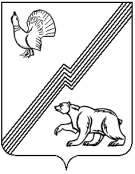 АДМИНИСТРАЦИЯ ГОРОДА ЮГОРСКАХанты-Мансийского автономного округа – Югры ПОСТАНОВЛЕНИЕот  26 июля 2019 года 									          № 1682О внесении изменений в постановление администрации города Югорска от 30.12.2013 № 4274 «О Единой комиссии по осуществлению закупок для обеспечения муниципальных нужд города Югорска»В соответствии с Федеральным законом от 05.04.2013 № 44-ФЗ «О контрактной системе в сфере закупок товаров, работ, услуг для обеспечения государственных и муниципальных нужд»:1. Внести в постановление администрации города Югорска от 30.12.2013 № 4274                   «О Единой комиссии по осуществлению закупок для обеспечения муниципальных нужд города Югорска» (с изменениями от 21.02.2017 № 426, от 01.02.2018 № 285, от 21.02.2019 № 388) следующие изменения:1.1. Пункт 6 изложить в следующей редакции:«6. Контроль за выполнением постановления возложить на первого заместителя главы города – директора департамента муниципальной собственности и градостроительства администрации города Югорска С.Д. Голина».1.2. В приложении:1.2.1. В абзаце втором пункта 6 слова «заместитель председателя» исключить.1.2.2. Подпункт 1 пункта 13 изложить в следующей редакции:«1) в срок, не превышающий срок, установленный Федеральным законом № 44-ФЗ, рассмотреть первые части таких заявок на соответствие требованиям, установленным документацией об электронном аукционе в отношении закупаемых товаров, работ, услуг;».1.2.3. Пункт 21 изложить в новой редакции:«21. В отсутствие председателя Единой комиссии его обязанности и функции осуществляет другой член Единой комиссии, выбираемый путем голосования членов Единой комиссии большинством голосов.».2. Опубликовать постановление в официальном печатном издании города Югорска                       и разместить на официальном сайте органов местного самоуправления города Югорска.3. Настоящее постановление вступает в силу после его официального опубликования.4. Контроль за выполнением постановления возложить на первого заместителя главы                         города – директора департамента муниципальной собственности и градостроительства администрации города Югорска С.Д. Голина.Исполняющий обязанности главы города Югорска                                                                                                                   С.Д. Голин